Please find listed below the calendar of proposed Homebuyer Education classes to be held in 2018 in partnership with Southern Bancorp.  Locations are listed below.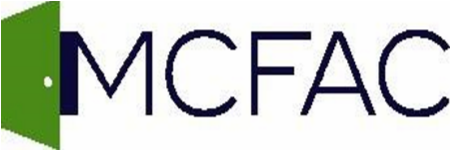 January 2018January 2018January 2018January 2018January 20181February 2018February 2018February 2018February 2018February 20182March 2018March 2018March 2018March 20183SMTWThFSaSMTWThFSaSMTWThFSa123456123123789101112134567891045678910141516171819201112131415161711121314151617212223242526271819202122232418192021222324282930312526272825262728293031April 2018April 2018April 2018April 20184May 2018May 2018May 20185June 2018June 2018June 2018June 20186SMTWThFSaSMTWThFSaSMTWThFSa12345671234512891011121314678910111234567891516171819202113141516171819101112131415162223242526272820212223242526171819202122232930272829303124252627282930July 2018July 2018July 20187August 2018August 2018August 2018August 20188September 2018September 2018September 2018September 2018September 20189SMTWThFSaSMTWThFSaSMTWThFSa1234567123418910111213145678910112345678151617181920211213141516171891011121314152223242526272819202122232425161718192021222930312627282930312324252627282930October 2018October 2018October 2018October 2018October 201810November 2018November 2018November 2018November 2018November 201811December 2018December 2018December 2018December 2018December 201812SMTWThFSaSMTWThFSaSMTWThFSa1234561231789101112134567891023456781415161718192011121314151617910111213141521222324252627181920212223241617181920212228293031252627282930232425262728293031JANUARY - CLARKSDALEFEBRUARY - GREENWOODMARCH – MADISONAPRIL – GREENVILLEMAY – GRENADAJUNE – INDIANOLAJULY – GREENVILLEAUGUST – TUNICASEPTEMBER – CLARKSDALEOCTOBER – JACKSONNOVEMBER - TBA